EAGLE-TOGO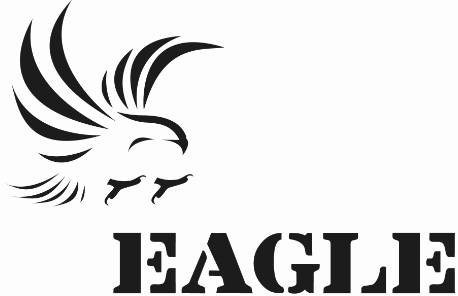 Wildlife Law Enforcement	Points PrincipauxHuit (08) missions d’investigations effectuées et six (13) cibles identifiées ;Aucune opération d’arrestation réalisée ;Suivi du dossier d’enregistrement d’EAGLE-Togo ;Suivi du dossier d’accord de collaboration entre EAGLE-Togo et le MERF ;Rencontre avec différents acteurs en charge de l’application de la loi.1. InvestigationsIndicateurs :Huit (08) enquêtes ont été réalisées au cours du mois de janvier depuis le retour des congés le 08 janvier 2018,  dans les préfectures de Blitta, Kéran, Tandjouaré, Tône, Kloto et Agoè.Durant le mois de janvier 2018, le département des investigations a mené huit (08) enquêtes et identifié treize (13) trafiquants dans les préfectures de Blitta, Kéran, Tandjouaré, Tône, Kloto et Agoè. Cependant, de toutes ces pistes, aucune n’a conduit à la réalisation d’une opération.2. OpérationsIndicateurs :Le mois de janvier 2018 a été vierge. Il n’y a pas eu d’opération d’arrestation compte tenu de la situation sociopolitique dans le pays, soldée par de récurrentes contestations dans les rues.		3. Légal	Indicateurs :Ce mois-ci, le département juridique a également effectué les taches suivantes :Suivi juridique des cas devant les tribunaux ; Mise à jour des bases de données juridiquesMédiaIndicateursCourant Janvier 2018, trente (30) pièces médiatiques  relatives aux résultats du projet ont été produites  par les médias nationaux et internationaux.Ci-dessous les liens des pièces médiatiques :http://aspamnews.com/des-centaines-de-bebes-tortues-ramenees-dans-la-mer.htmlhttps://www.dropbox.com/s/wuvlkmg1m4diq2x/magazine.jpeg?dl=0http://aspamnews.com/national-day-of-sea-turtles-hundreds-of-baby-turtles-back-into-the-sea.htmlhttps://www.dropbox.com/s/6ht81mwyjp09p93/jrl%20fr%20105.m3u?dl=0https://www.dropbox.com/s/6afckx7fowks6fj/jrnl%20mina120.m3u?dl=0https://www.dropbox.com/s/kmgi39lmh7gzh38/bulletin%204%2058.m3u?dl=0https://www.dropbox.com/s/gs6bj2nyqt0zee8/entretien%20ewe%201012.m3u?dl=0https://www.dropbox.com/s/9qij37sh5gm5aly/entretien%20frc%201001.m3u?dl=0https://www.dropbox.com/s/8sm4n20nrbi99tj/jrnl%20frcs%20121.m3u?dl=0https://www.dropbox.com/s/62m9kqscs0codeu/jrnl%20ewe%20131.m3u?dl=0https://www.dropbox.com/s/xucvcag0y4hrojy/bulletin%20d%27info%205%2074.m3u?dl=0https://www.dropbox.com/s/c2trsv4xmnnjqzn/entretien%20ewe%201025.m3u?dl=0https://www.dropbox.com/s/wp21f6vo2ign2nt/entretien%20frc%201011.m3u?dl=0https://www.dropbox.com/s/0gu55kwmv0la4e4/jrnl%20frc%20106.m3u?dl=0https://www.dropbox.com/s/c7ublsftz8dcemr/jrnl%20mina%20114.m3u?dl=0https://www.dropbox.com/s/enuhlp31cybz05w/bulletin%20d%27info%205%2004.m3u?dl=0https://www.dropbox.com/s/dl6rt7hd51aykgx/entretien%20ewe%201002.m3u?dl=0https://www.dropbox.com/s/r3tjce8wiuce1r5/entretien%20fr%201008.m3u?dl=0https://www.dropbox.com/s/b44isyhe8byuul9/jrnl%20frcs%20119.m3u?dl=0https://www.dropbox.com/s/vk18693cjhw0uy1/jrnl%20mina%20145.m3u?dl=0https://www.dropbox.com/s/p3eqvpyg15uvlgc/bulletin%20d%27info%20535.m3u?dl=0https://www.dropbox.com/s/wf8oy906xvl6scp/entretien%20mina%201026.m3u?dl=0https://www.dropbox.com/s/u315wun0bhin0oh/entretien%20fr%201054.m3u?dl=0https://www.dropbox.com/s/criszgabk81vdre/jrnl%20fr%20120.m3u?dl=0https://www.dropbox.com/s/05vnyjchchw69nx/jrnal%20ewe%20147.m3u?dl=0https://www.dropbox.com/s/5b9k29wih0ivcrv/bulletin%20d%27info%205%2002.m3u?dl=0https://www.dropbox.com/s/5l3f7xlhyiqq2zv/engtretien%20ewe%201024.m3u?dl=0https://www.dropbox.com/s/f2cupvamdceyv4y/entretien%20frcs%201013.m3u?dl=0https://www.dropbox.com/s/k8ddm9vwlwgodst/BRAC%201%20mont%C3%A9.webm?dl=0https://www.dropbox.com/s/32gwziy1actq5o4/tvt%20dossier.webm?dl=0https://www.dropbox.com/s/1wrgnididbd8nbb/entretien%20radio%20citadelle%2011%2015.xspf?dl=0https://www.dropbox.com/s/enfg1zeei491t6s/faits%20et%20chiffres.jpg?dl=0ManagementIndicateurs :Le département management a coordonné les activités de tous les départements. La coordination a également coordonné les investigations, suivi les dossiers d’Accord de collaboration entre le MERF et EAGLE-Togo et d’enregistrement au Ministère de l’Administration Territoriale, et rencontré les acteurs d’application de la loi.Relations extérieuresIndicateurs :En vue d’établir et/ou de renforcer les relations avec les autorités et les acteurs d’application de la loi, quelques partenaires techniques ont été rencontrés. Il s’agit de : 1-L’avocat ;2- l’OTR ;3- Entretien avec le Ministère de la Décentralisation et des Collectivités Locales pour le dossier d’enregistrement.4- Des rencontres ont été effectuées avec des Responsables de la Division juridique du Ministère des Affaires Etrangères, de la Coopération et de l’Intégration Africaine, au sujet des démarches administratives pour l’installation d’EAGLE-Togo en qualité d’ONG Internationale.5- Une autre rencontre a eu lieu avec les responsables de la division des Organisations de la Société Civile du Ministère de l’Administration Territoriale, de la Décentralisation et des Collectivités Locales.ConclusionLe mois de janvier 2018 a été pauvre en évènements du fait des manifestations politiques dans tout le pays. Les forces de l’ordre et de sécurité étant pris par les opérations de maintien de l’ordre, le projet n’a pu effectuer aucune opération d’arrestation. Toutefois, le département investigations a effectué huit (08) enquêtes et identifié treize (13) trafiquants. Pourtant, il y a eu des entretiens avec quelques partenaires, notamment avec le Ministère de la Décentralisation et des Collectivités Locales pour le dossier d’enregistrement, et avec des Responsables de la Division juridique du Ministère des Affaires Etrangères, de la Coopération et de l’Intégration Africaine, au sujet des démarches administratives pour l’installation d’EAGLE-Togo en qualité d’ONG Internationale.Trente (30) pièces médiatiques ont été publiées dans la presse nationale et internationale.La coordination a tout de même organisé et suivi les investigateurs dans leurs déplacements sur le terrain. Elle (la coordination) a également suivi le dossier d’enregistrement de EAGLE-Togo et celui relatif à l’accord de collaboration avec le MERF.Nombre d’investigations menées08Investigations ayant abouti à une opération00Nombre de trafiquants identifiés ce mois-ci13Nombre d’opérations réalisées00Nombre de trafiquants arrêtés00Nombre de trafiquants en fuite00Nombre de suivi d’audience (préciser le lieu et raison)00Nombre de trafiquants derrière les barreaux ce mois-ci (préciser le lieu)02A la prison civile de LoméNombre de trafiquants en attente de procès ce mois-ci03Nombre de pièces médiatiques : 30Nombre de pièces médiatiques : 30Nombre de pièces médiatiques : 30Nombre de pièces médiatiques : 30Pièces télévisionPièces presse radioPièces presse InternetPièces presse écrite02250201Nombre de coordinateur recruté00Nombre de juriste en test00Nombre de media en test00Nombre d’enquêteur en test01Nombre de comptable en test00Nombre de formations dispensées à l’extérieur (police, agents des parcs …)00Nombre de formations internes (activistes du réseau EAGLE en mission dans le projet)00Nombre de rencontresNombre de rencontres0303Prise de contact pour demande de collaboration/soutienSuivi d’accord de collaborationRatification de collaboration Collaboration sur affaires/formations en cours030302